ДНІПРОПЕТРОВСЬКА АКАДЕМІЯ МУЗИКИ ІМ. М.ГЛІНКИЗАТВЕРДЖЕНО:Рішенням Вченої радиДніпропетровської академії музики ім. М.Глінки« 27 »  січня  2020 р. протокол №  6  Голова Вченої ради академії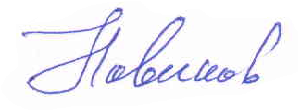 ____________________ Ю.М. НОВІКОВВведено в дію наказом ректора« 27 »   січня   2020 р.  №  15  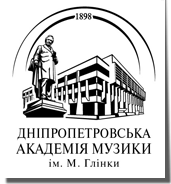 П Р О Г Р А М АВСТУПНОГО ІСПИТУЗ УКРАЇНСЬКОЇ МОВИДЛЯ ВСТУПНИКІВ НА ЗДОБУТТЯ ОСВІТНЬО-ПРОФЕСІЙНОГО РІВНЯ„ФАХОВИЙ МОЛОДШИЙ БАКАЛАВР”НА ОСНОВІ БАЗОВОЇ ЗАГАЛЬНОЇ СЕРЕДНЬОЇ ОСВІТИДніпро – 2020ПОЯСНЮВАЛЬНА ЗАПИСКАВступний іспит з української мови (диктант) спрямований на перевірку знань з орфографії та пунктуації, отриманих абітурієнтами у 5-9 класах загальноосвітніх навчальних закладів.Тексти, що добираються для іспиту, середнього ступеня складності і мають обсяг близько 160-170 слів.ПРИКЛАДИ ТЕКСТІВ ДИКТАНТІВ Текст 1Уже з раннього дитинства Олександр Поль виказував цікавість до історичного минулого краю. Для збирання старовинних речей він не жалів ні засобів, ні часу, провівши цілий ряд розкопок у різноманітних місцях Придніпров’я. Олександр Поль добре знав західноєвропейські і російські музеї, брав участь в археологічних з’їздах, був членом Одеського товариства історії і давнини. Отже, колекція старовини створювалась дуже досвідченою і вмілою рукою. Врешті-решт Поль зібрав величезну і найрізноманітнішу колекцію, яку сам оцінив у 200 тисяч карбованців. Незадовго до своєї смерті він одержав листа з Англії, де йому пропонували за колекцію 200 тисяч срібних доларів. Але він не міг зважитися на такий крок.Адже його колекція складалася з предметів кам’яного, бронзового і залізного періодів, скіфського і римського періодів, предметів запорозької старовини і етнографії, відділу нумізматики. Крім цього, у О.М. Поля було зібрано багато предметів мистецтва: картини, гравюри, фарфор, бронза. Всього більше 3000 предметів, не враховуючи бібліотеки і рукописів.У 1912 році його дружина передала в дарунок музею імені О.М. Поля цю цінну колекцію.160 слів                                                                   За І. ВертоградовимТекст 2З-понад дерев, що за хатою, насувалася грозова хмара. Вона швидко захопила небо – і листя затремтіло з ляку. Гримало майже над головою, а ми з мамою квапливо хапали все, що треба було сховати, і кидали погляд то на хмару, то на хвіртку, виглядаючи з роботи батька. Він прийшов, коли посипалися перші краплі. Тікаючи до хати, нанесли із собою пахощів дощу, який, ні на що не зважаючи, напував поля, садки, городи… Спрагла земля підставляла йому свої груди й вбирала Божу благодать. Хвилями стікало по шибках, околиця стрясалася сильними громами, а мати подавала вечерю. Поряд із духмяною паляницею поставила макітру з молодою, присмаченою часником картоплею, виклала зелені огірочки.І було нам затишно й добре біля столу, бо ми всі вечеряли вкупі й ні за ким не боліла душа.Коли злива вщухла, заблищали вимиті вікна й на обрії заголубіла смужка неба. Вона ніжно обвивала серце, і нею мабуть, досі там прив’язані і рідний край, і літній дощ, і натюрморт із картоплею, хлібом та огірками.160 слів                                                                             За В. ДуманськимКРИТЕРІЇ ОЦІНЮВАННЯЕкзаменаційна робота абітурієнта з української мови (диктант) оцінюється за 12-бальною шкалою. Бали визначаються виключно за кількістю орфографічних та пунктуаційних помилок, допущених абітурієнтом під час написання тексту в роботі.БалиБалиКількість помилокза 12-бальною шкалоюза 200-бальною шкалоюКількість помилок110015–16 і більше210013–14311011–1241209–1051307–861405–6715048160391701+1 (негруба) – 2101801111901 (негруба)12200–